TopicCriteriaRAGLanguage Paper 1Questions 1-4:Reading and responding to unseen textsShow a clear understanding of language and structureLanguage Paper 1Questions 1-4:Reading and responding to unseen textsSelect and apply textual detail to develop an effective responseLanguage Paper 1Questions 1-4:Reading and responding to unseen textsMake accurate use of subject terminologyLanguage Paper 1Questions 1-4:Reading and responding to unseen textsDemonstrate a competent and clear understanding of unseen textsLanguage Paper 1Questions 1-4:Reading and responding to unseen textsDemonstrate skills for evaluationLanguage Paper 1Questions 1-4:Reading and responding to unseen textsConvey an accurate understanding of writer’s methodsLanguage Paper 1Questions 1-4:Reading and responding to unseen textsRespond to tasks set, linking to whole texts studiedLanguage Paper 1Question 5:Creative WritingUse accurate SPAG. Write in paragraphs which link coherently. Language Paper 1Question 5:Creative WritingUse MASSIVE devices to create effective descriptions. Language Paper 1Question 5:Creative WritingUse different sentence structures to create effects. Language Paper 1Question 5:Creative WritingUse sophisticated vocabulary and punctuation. LessonLearning FocusAssessmentKey Words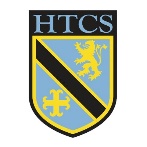 1Descriptive writing skills recap – what makes an effective piece of writing? Produce your own descriptive piece. (Q5)Extended Writinginsensiblemelodramaticdesultorycircumspectionjuvenilejuggernautapocryphalacumenatrocitybona fidemalfeasancerenegade2What is the difference between descriptive writing and narrative writing? (Q5)Self-assessmentinsensiblemelodramaticdesultorycircumspectionjuvenilejuggernautapocryphalacumenatrocitybona fidemalfeasancerenegade3 How do writers create effective narratives? Analyse the language and structure of a narrative. (Q1-3)Peer assessmentinsensiblemelodramaticdesultorycircumspectionjuvenilejuggernautapocryphalacumenatrocitybona fidemalfeasancerenegade4-6What makes an effective narrative? Create a character. Imagine the character in ordinary scenarios. Produce a narrative involving your character. (Q5)Extended Writinginsensiblemelodramaticdesultorycircumspectionjuvenilejuggernautapocryphalacumenatrocitybona fidemalfeasancerenegade7Unseen text – practice answering a Q2 – how does the writer use language to…Practice answer (10 mins)insensiblemelodramaticdesultorycircumspectionjuvenilejuggernautapocryphalacumenatrocitybona fidemalfeasancerenegade8 Feedback from descriptive piece, lesson 1Green Pen insensiblemelodramaticdesultorycircumspectionjuvenilejuggernautapocryphalacumenatrocitybona fidemalfeasancerenegade9Unseen text – practice answering a Q3 – how does the writer structure the text? Practice answer (10 mins)insensiblemelodramaticdesultorycircumspectionjuvenilejuggernautapocryphalacumenatrocitybona fidemalfeasancerenegade10&11What is Q4? What are the skills? How is Q4 like Q2 and Q3? What does the mark scheme look like? What makes an effective answer?Self-assess, GPI and Extended Writinginsensiblemelodramaticdesultorycircumspectionjuvenilejuggernautapocryphalacumenatrocitybona fidemalfeasancerenegade12Feedback on lesson 4 – narrative writing and target setting for Q5. Green Pen/Target Settinginsensiblemelodramaticdesultorycircumspectionjuvenilejuggernautapocryphalacumenatrocitybona fidemalfeasancerenegade13New text – recap Q1-3 independently answer all 4 questions in the time limit given.Assessment practiceinsensiblemelodramaticdesultorycircumspectionjuvenilejuggernautapocryphalacumenatrocitybona fidemalfeasancerenegade14Choose either a narrative or descriptive piece – independently complete in 45 minutes (15 mins planning).Assessment practiceinsensiblemelodramaticdesultorycircumspectionjuvenilejuggernautapocryphalacumenatrocitybona fidemalfeasancerenegade15-17Feedback on Q1-5 and reflecting on how to improve and practising more questions.Green Pen insensiblemelodramaticdesultorycircumspectionjuvenilejuggernautapocryphalacumenatrocitybona fidemalfeasancerenegade18Unseen text –  Q1-4. Reflect on strengths and weaknesses. Assessment preparation. Extended Write and Green Peninsensiblemelodramaticdesultorycircumspectionjuvenilejuggernautapocryphalacumenatrocitybona fidemalfeasancerenegade19Unseen Q5 practice – reflect on strengths and weaknesses – Assessment preparation. Extended Write and Green Peninsensiblemelodramaticdesultorycircumspectionjuvenilejuggernautapocryphalacumenatrocitybona fidemalfeasancerenegade20 Assessment: Language Paper 1 Q1-4Assessmentinsensiblemelodramaticdesultorycircumspectionjuvenilejuggernautapocryphalacumenatrocitybona fidemalfeasancerenegade21Assessment: Language Paper 1 Q5Assessmentinsensiblemelodramaticdesultorycircumspectionjuvenilejuggernautapocryphalacumenatrocitybona fidemalfeasancerenegade22-24Feedback on Q1-5 Language Paper 1. Green Peninsensiblemelodramaticdesultorycircumspectionjuvenilejuggernautapocryphalacumenatrocitybona fidemalfeasancerenegade